速写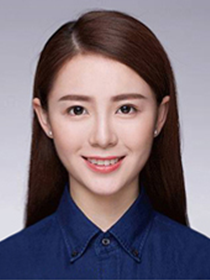 求职意向：采购经理/主管 35岁    汉族    武汉市     +86 135 1213 1415     SE9181716151@EN.com工作经验武汉创十二信息科技有限公司 / 高级采购主管                                         2015.07-2018.07工作描述：1、	基于集团快速扩张的产能要求，带领3人团队全面负责真空镀膜核心装备（主要包括真空腔室及相关机加工设备、液压控制系统等）的战略采购及供应商开发。2、	针对现有供应商，组织团队通过统一招标、竞争性谈判等手段进行全年框架协议的集中签订、订单分配及资金计划统筹管理。3、负责国外大型设备的国产化及2+1消除产能瓶颈工作，同时承担团队的Capex降本指标。4、	与项目部的计划主管对接，负责对核心设备制造进度进行跟踪监测，确保设备如期交付，同时对buyer人员后续工作进行分配和管理。5、	作为采购内审组成员，对间采业务部门进行定期内部审查，包括新开发的供应商合规性及合同的合规性等。6、	负责所属设备质量异议方面的协调处理。  武汉创十二信息科技有限公司 / 高级采购主管                                         2015.07-2018.07工作描述：1、带领4人团队负责澳大利亚液化天然气项目在国内的全面采购工作，包括根据项目进度编制采购计划、前期询价、招标采购、合同执行、预算及结算资金计划编制，对分包商进行筛选、考察、评估，协助采购经理和项目经理进行分包招标。业主单位包括澳大利亚三大能源供应商之一的Origin Energy以及Santos。2、负责加拿大温哥华8000吨钢构项目的全面招采工作及分包商采购范围的监督审核。业主单位为北美著名的工程公司Kiewit。3、组织团队成员对投标项目进行询价、报价汇总分析，成本分析，形成采购部最终报价移交投标团队。4、采购项目包括工程建筑材料、机电设备、钢结构、撬装管线等，并跟踪掌握主要工程材料的价格走势，降低实际采购过程中的成本。5、开发与执行项目或投标项目匹配的供应商及进行绩效管理。6、将首钢集团成功推广的寄售采购制度引入公司，优化已有采购制度。7、负责团队成员的绩效考核及日常行政管理工作。项目经历2017.04--至今项目名称:澳大利亚Santos能源公司天然气项目项目职责：带领4人团队负责澳大利亚液化天然气项目在国内的全面采购工作，包括根据项目进度编制采购计划、前期询价、招标采购、合同执行、预算及结算资金计划编制，对分包商进行筛选、考察、评估，协助采购经理和项目经理进行分包招标。直接负责电气、仪表的采购。项目描述：Santos项目是在澳大利亚的天然气开采项目，目前已进行450个撬装设备，总计金额超过4千万美金。2017.01--2017.05项目名称:新厂区行政办公、IT设备铺设项目职责：作为主要负责人，协同行政、IT技术人员对相关采购物料供应商进行选择，通过招标、谈判等方式完成新工厂的筹建采购。项目描述：完成青岛新建工厂办公设备、IT/网络设备安装及劳保用品的采购工作。2016.08--至今项目名称:OE能源液化天然气项目项目职责：带领4人团队负责澳大利亚液化天然气项目在国内的全面采购工作，包括根据项目进度编制采购计划、前期询价、招标采购、合同执行、预算及结算资金计划编制，对分包商进行筛选、考察、评估，协助采购经理和项目经理进行分包招标。项目描述：该项目为澳大利亚三大能源运营商之一的Origin Energy在其本土的液化天然气分离撬装项目，总数量超过800套，合同金额超过5千万美金。2013.07--2015.03项目名称:北京首钢罩式退火项目项目职责：1、负责甲方工程材料的采购2、负责机械设备的供应商审核、价格核算，参与总包工程商务谈判3、负责ERP系统权限设置、流程培训，与公司系统接轨项目描述：该项目总投资6亿元，年产能30万吨，采用先进的罩式退火设备，提供优质的建筑用钢。教育背景湖北工业大学 / 市场营销本科                                                       2011.09-2015.07自我评价1、国内外大型工程项目的招采管理经验2、扎实的专业知识基础，熟知工程材料、机电设备相关专业技术知识及采购专业知识，善于供应商的开发及管理及成本控制。3、富有团队精神，逻辑思维能力及执行能力强，具备较好的组织协调能力，善于沟通交流。